Arbetsbeskrivning Lagergruppen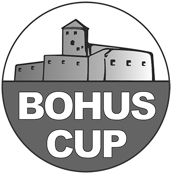 FredagSamlingsplats: LagerKolla med café personalen och grillpersonalen om de har det de behöver samt om de har packat upp lådorna, synliggör pärmarna och dess information.Kontinuerliga utkörningar av varor vid behov.Strax innan stängning köra runt och påminna personalen att inventera varusortimentet inför morgondagen och sms:a in det till lageransvariga. LördagLeverera de varor som beställts kvällen innan.Kolla med café personalen och grillpersonalen om de har det de behöver och synliggöra pärmarna och dess information.Kontinuerliga utkörningar av varor vid behov.Strax innan stängning köra runt och påminna personalen att inventera varusortimentet inför morgondagen och sms:a in det till lageransvariga. SöndagLeverera de varor som beställts kvällen innan.Kolla med café personalen och grillpersonalen om de har det de behöver och synliggör pärmarna och dess information.Kontinuerliga utkörningar av varor vid behov.Om det finns personal över så följer de med lastbilarna ut för att hämta lådor och resterande varor.Söndag eftermiddag/kväll Arbetsupplägg för lagergänget när lastbilarna kommer med lådor och varorNär de olika grejerna tas emot så är det viktigt att ha koll på vilken hall/förläggning/matsal som de kommer ifrån. Jobba i par. Tydliggör för varandra vilket ställe just ni tar ansvar för så att vi får med allt: café-inventarielådan, Kaffekompaniet, sekretariatlådan, Hyrservice och varorna.Inventera lådorna, samtidigt som ni fyller i en ny inventarielista.  Olika saker ska läggas på anvisad plats.TvättOdiskade saker”Felpackade” saker som ska tillbaka till sitt ställe (markera med namnad post it)   Resten läggs tillbaka i inventarielådanTa emot, packa upp och bocka av varorna på en sortimentlista. Ställ de olika varorna på anvisad plats. Olika varor ska sorteras till olika anvisade platser:Brutna förpackningar Obrutna förpackningar (gäller ej kyl och-frysvaror) Kyl och-frysvarorTa hand om och bocka av maskiner och tillbehör från Kaffekompaniet på en särskild lista och ställ på anvisad plats.Sekretariatlådorna?????? Hyrservicegrejerna ställs på anvisad platsGrillarBordBänkarKolspännerVi i cafe´gruppen räknar av de varor som kan skickas tillbaka till matleverantör. Under helgens cuparbete så är det säkert många av oss som även vill hinna med att titta på våra egna barns matcher. Om tiden och möjligheten finns så är det självklart att vi ska passa på att göra det men stäm av med oss först. Det kan ju vara hallar som är akut behov just då.